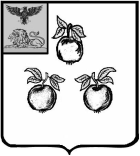 БЕЛГОРОДСКАЯ ОБЛАСТЬАДМИНИСТРАЦИЯ МУНИЦИПАЛЬНОГО РАЙОНА«КОРОЧАНСКИЙ РАЙОН» ПОСТАНОВЛЕНИЕКороча27 декабря 2022 г.                                                                                                            № 998В соответствии пунктом 4 статьи 160.2 Бюджетного кодекса Российской Федерации, постановлением Правительства Российской Федерации от 16 сентября 2021 года № 1568 «Об утверждении общих требований к закреплению за органами государственной власти (государственными органами) субъекта Российской Федерации, органами управления территориальными фондами обязательного медицинского страхования, органами местного самоуправления, органами местной администрации полномочий главного администратора источников финансирования дефицита бюджета и к утверждению перечня главных администраторов источников финансирования дефицита бюджета субъекта Российской Федерации, бюджета территориального фонда обязательного медицинского страхования, местного бюджета», администрация муниципального района «Корочанский район» п о с т а н о в л я е т:1.Утвердить перечень главных администраторов источников внутреннего финансирования дефицита бюджета муниципального района «Корочанский район» (районного бюджета) - органов местного самоуправления Корочанского района (прилагается).2. Установить порядок и сроки внесения изменений в перечень главных администраторов источников внутреннего финансирования дефицита бюджета муниципального района «Корочанский район» (районного бюджета) (прилагается).3.Признать утратившим силу постановление администрации Корочанского района от 10 ноября 2021 года № 576 «Об утверждении перечней главных администраторов источников финансирования дефицита бюджета муниципального района «Корочанский район» на 2023 год и на плановый период 2023 и 2024 годов».4. Директору МКУ «Административно-хозяйственный центр обеспечения деятельности органов местного самоуправления муниципального района «Корочанский район» Кладиенко Е.А. обеспечить размещение настоящего постановления на официальном сайте органов местного самоуправления муниципального района «Корочанский район» в информационно-коммуникационной сети общего пользования.5. Контроль за исполнением постановления возложить на первого заместителя главы администрации района – председателя комитета финансов и бюджетной политики Мерзликину Л.С.6.Настоящее постановление вступает в силу с 1 января 2023 года.Глава администрации Корочанского района                                                                        Н.В. НестеровУтвержденпостановлением администрациимуниципального района«Корочанский район»от « 27 » декабря 2022г.      № 998Переченьглавных администраторов источников внутреннего финансирования дефицита  бюджета - органов местного самоуправления муниципального района «Корочанский район» (районного бюджета)                                                                                                                                            Утвержденпостановлением администрациимуниципального района«Корочанский район»от « 27 » декабря 2022г.    № 998Порядоквнесения изменений в перечень главных администраторов источников внутреннего финансирования дефицита бюджета муниципального района «Корочанский район» (районного бюджета)1.  Настоящий Порядок разработан в соответствии c пунктом 8 общих требований к закреплению за органами государственной власти (государственными органами) субъекта Российской Федерации, органами управления территориальными фондами обязательного медицинского страхования, органами местного самоуправления, органами местной администрации полномочий главного администратора источников финансирования дефицита бюджета и к утверждению перечня главных администраторов источников финансирования дефицита бюджета субъекта Российской Федерации, бюджета территориального фонда обязательного медицинского страхования, местного бюджета, утвержденных постановлением Правительства Российской Федерации от 16.09.2021 № 1568 «Об утверждении общих требований к закреплению за органами государственной власти (государственными органами) субъекта Российской Федерации, органами управления территориальными фондами обязательного медицинского страхования, органами местного самоуправления, органами местной администрации полномочий главного администратора источников финансирования бюджета и к утверждению перечня главных администраторов источников финансирования дефицита бюджета субъекта Российской Федерации, бюджета территориального фонда обязательного медицинского страхования, местного бюджета» и определяет механизм и сроки внесения изменений в перечни главных администраторов источников финансирования дефицита бюджета муниципального района «Корочанский район» (районного бюджета).2. В случаях изменения принципов назначения и присвоения структуры кодов классификации доходов бюджета, изменения в перечень главных администраторов источников внутреннего финансирования дефицита бюджета муниципального района «Корочанский район» (районного бюджета), а также в состав закрепленных за главными администраторами источников внутреннего финансирования дефицита бюджета кодов классификации источников внутреннего финансирования дефицита бюджета вносятся приказом комитета финансов и бюджетной политики администрации Корочанского района (далее - комитет) в срок не позднее 30 календарных дней со дня внесения изменений в федеральные законы и принимаемые в соответствии с ними иные нормативные правовые акты Российской Федерации, законы и иные нормативные правовые акты Белгородской области и Корочанского района, в части изменения выполняемых полномочий по оказанию государственных (муниципальных) услуг и иных полномочий по исполнению государственных и  муниципальных функций, при реализации которых возникают обязанности юридических и физических лиц по перечислению средств в бюджет без внесения изменений в постановление, утверждающее перечень главных администраторов источников внутреннего финансирования дефицита бюджета муниципального района «Корочанский район» (районного бюджета). 3. В случае изменения состава и (или) функций главных администраторов источников внутреннего финансирования дефицита бюджета муниципального района «Корочанский район» (районного бюджета), изменения в перечень главных администраторов источников внутреннего финансирования дефицита, в том числе закрепленных за ними кодов бюджетной классификации источников финансирования дефицита бюджета вносятся на основании приказа комитета.4. В целях актуализации постановления, утверждающего перечень главных администраторов источников внутреннего финансирования дефицита бюджета муниципального района «Корочанский район» (районного бюджета), на основании ранее подготовленных приказов комитета о внесении изменений в перечень главных администраторов источников внутреннего финансирования дефицита бюджета муниципального района «Корочанский район» (районного бюджета) в случаях изменения принципов назначения и присвоения структуры кодов классификации источников внутреннего финансирования дефицита бюджета, а также состава и (или) функций главных администраторов источников внутреннего финансирования дефицита бюджета муниципального района «Корочанский район» (районного бюджета), не реже чем 2 раза в год вносятся соответствующие изменения в настоящее постановление администрации Корочанского района.Об утверждении перечняглавных администраторов источников финансирования дефицита бюджета муниципального района«Корочанский район» Код бюджетной классификации РФКод бюджетной классификации РФНаименование главного администратора источников внутреннего финансирования дефицита бюджетаГлавного админист- ратора источников внутреннего финансиро-вания дефицита бюджетаисточников внутреннего финансирования дефицита бюджетаНаименование главного администратора источников внутреннего финансирования дефицита бюджета123861Комитет финансов и бюджетной политики администрации муниципального района «Корочанский район»86101 02 00 00 00 0000 000Кредиты кредитных организаций в валюте Российской Федерации86101 02 00 00 00 0000 700Привлечение кредитов от кредитных организаций в валюте Российской Федерации86101 02 00 00 05 0000 710Привлечение муниципальными районами кредитов от кредитных организаций в валюте Российской Федерации86101 02 00 00 00 0000 800Погашение кредитов, предоставленных кредитными организациями в валюте Российской Федерации86101 02 00 00 05 0000 810Погашение муниципальными районами кредитов от кредитных организаций в валюте Российской Федерации86101 05 00 00 00 0000 000Изменение остатков средств на счетах по учету средств бюджета12386101 05 00 00 00 0000 500Увеличение остатков средств бюджетов86101 05 00 00 00 0000 500Увеличение остатков средств бюджетов86101 05 02 00 00 0000 500Увеличение прочих остатков средств бюджетов86101 05 02 00 00 0000 500Увеличение прочих остатков средств бюджетов86101 05 02 01 00 0000 510Увеличение прочих остатков денежных средств бюджетов86101 05 02 01 00 0000 510Увеличение прочих остатков денежных средств бюджетов86101 05 02 01 05 0000 510Увеличение прочих остатков денежных средств бюджетов муниципальных районов86101 05 02 01 05 0000 510Увеличение прочих остатков денежных средств бюджетов муниципальных районов86101 05 02 01 05 0000 510Увеличение прочих остатков денежных средств бюджетов муниципальных районов86101 05 00 00 00 0000 600Уменьшение остатков средств бюджетов86101 05 00 00 00 0000 600Уменьшение остатков средств бюджетов86101 05 02 00 00 0000 600Уменьшение прочих остатков средств бюджетов86101 05 02 00 00 0000 600Уменьшение прочих остатков средств бюджетов86101 05 02 01 00 0000 610Уменьшение прочих остатков денежных средств бюджетов86101 05 02 01 00 0000 610Уменьшение прочих остатков денежных средств бюджетов86101 05 02 01 05 0000 610Уменьшение прочих остатков денежных средств бюджетов муниципальных районов86101 06 00 00 00 0000 000Иные источники внутреннего финансирования дефицитов бюджетов86101 06 05 00 00 0000 000Бюджетные кредиты, предоставленные внутри страны в валюте Российской Федерации86101 06 05 02 05 0000 540Предоставление бюджетных кредитов другим бюджетам бюджетной системы Российской Федерации из бюджетов муниципальных районов в валюте Российской Федерации86101 06 05 02 05 0000 640Возврат бюджетных кредитов, предоставленных другим бюджетам бюджетной системы Российской Федерации из бюджетов муниципальных районов в валюте Российской Федерации